Associated Student Government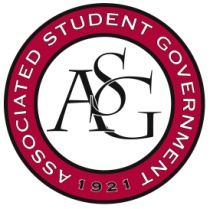 University of ArkansasASG Joint Resolution 12016-2017Author(s): Black Graduate Student Association President Joseph Daniels III, GSC Speaker Scout Johnson, GSC Representative Alex Marino, Senator JP Gairhan,  Sponsor(s): GSC Vice Speaker Arley WardRESOLUTION TO REQUEST UNIVERSITY OF ARKANSAS SUPPORT IN CONDEMNING SYMBOLS OF DIVISIVENESS AT THE BIKES, BLUES, AND BBQ RALLYWhereas,	there is a wide variety of symbols that have been co-opted by different groups in an inherently negative context; and Whereas,        such divisiveness and hatred is seen and felt by students of the University of Arkansas both in and around campus; andWhereas,	multiple schools across the Southeastern Conference and country have successfully taken a stance against or removed the image of the Confederate flag along with other coercive images from being associated with their university and their community; andWhereas,	most prominently the University of Mississippi, has made tremendous gains in ensuring that the use of symbols of hatred that may have a negative meaning is strictly opposed and in some cases prohibited entirely, including in situations off campus; andWhereas,        in the past, there has been evidence of overt displays featuring the use of hateful imagery during the Bikes, Blues, and BBQ Rally, to support attitudes of white supremacy and or nationalism;  Be it therefore resolved:	that the University of Arkansas Associated Student Government condemns any action that makes students, alumni, and prospective students feel unsafe or threatened; andBe it further resolved,	that the University of Arkansas Associated Student Government specifically condemns the sale of and the flying of the hateful imagery including; the Confederate Flag and a wide variety of images, in a negative context during Bikes Blues and BBQ and any event on or near campus; andBe it further resolved:	that the University of Arkansas Associated Student Government shall work to make our campus a pioneer for developments in race relations and race education in Arkansas through educational forums, interactive workshops, and intentional events.Official Use OnlyAmendments: 										Vote Count:  	Aye 		 	Nay 		 	Abstentions 		Legislation Status: 	Passed 		Failed 		 	Other 			___________________________			________________Will Watkins, ASG Chair of the Senate	Date___________________________			________________Scout Johnson, ASG Speaker of the	DateGraduate Student Congress___________________________			________________Connor Flocks, ASG President	Date